Муниципальное бюджетное общеобразовательное учреждение Наумовская  основная общеобразовательная школа  Начало формы ПРИНЯТА							УТВЕРЖДАЮна заседании педагогического совета                     Директор школыпротокол №  1 от 29 августа 2014г.                         _________Т.И.Догина                                                                         пр №__от  29 августа 2014 г. Подпрограмма «Вдохновение»духовно-нравственного воспитания учащихся в МБОУ Наумовская ООШ  на 2014- 2019 учебные годыС.Наумовка, 2014г. Программа по духовно - нравственному воспитанию«Вдохновение»Актуальность.В  числе важнейших проблем воспитания серьёзную тревогу вызывают вопросы духовного и нравственного воспитания молодёжи. Чему учить и как воспитывать, как научить ребёнка любить Отечество, свою национальную культуру, самобытность и традиции своего народа? Этот вопрос не раз задавал себе каждый из нас.
В вечном поиске положительного и доброго  мы, как правило, выходим  на блистательный  образец – общечеловеческие ценности и идеалы. Детство – это удивительная страна. Её впечатления остаются на всю жизнь. Человек как храм закладывается в детстве. В сегодняшней жестокой действительности ребёнку необходимо введение в традиционную духовную культуру. Духовно-нравственное воспитание на основе православных традиций формировало ядро личности, благотворно влияя на все стороны и формы взаимоотношений человека с миром: на его этическое и эстетическое развитие, мировоззрение и формирование гражданской позиции, патриотическую и семейную ориентацию, интеллектуальный потенциал, эмоциональное состояние и общее физическое и психическое развитие.
Становление духовного человека невозможно без правильного воспитания. «Конечная цель разумного воспитания детей заключается в постепенном образовании в ребёнке ясного понимания вещей окружающего мира. Затем результатом понимания должно стать возведение добрых инстинктов детской натуры в сознательное стремление к идеалам добра и правды и, наконец, постепенное образование твёрдой и свободной воли». Н.И. Пирогов.Обращение к опыту православной педагогики в настоящее время, когда идёт духовное возрождение России, особенно актуально, так как общество и государство остро нуждаются в образовательных моделях, обеспечивающих духовно-нравственные компоненты в содержании образования. Поэтому именно духовно-нравственное воспитание детей и молодёжи, основанное на приобщении их к православным традициям, является приоритетным направлением работы школ.       Под духовно-нравственным воспитанием понимается передача детям тех знаний, которые формируют их нравственность на основе традиционной для Отечества духовности, формирование опыта поведения и жизнедеятельности на базе духовно-нравственных ценностей, выработанных христианской культурой в течение двух тысячелетий.      Духовно-нравственное воспитание является неотъемлемой частью общего учебно-воспитательного процесса, осуществляемого в системе отечественного образования. Традиционная педагогика считает необходимым целенаправленное развитие у человека проявлений духовности, ориентированной на доброту, любовь, истину, уважение к другим людям, сострадание, сочувствие, что соответствует православным ценностным ориентациям, определяющим смысл жизни человека как непрерывное духовно-нравственное его совершенствование.               Программа «Вдохновение» нацелена на определение базовых целей и ориентиров, содержательных приоритетов духовно-нравственных ценностей, духовно-нравственного воспитания и развития обучающихся нашей школы. Цели и задачи программы Целью программы является гармоничное духовное развитие личности обучающегося и привитие ему основополагающих принципов нравственности на основе православных, патриотических, культурно-исторических традиций России. Для достижения указанной цели решаются следующие задачи: Формирование духовно-нравственных ориентиров на основе традиционных общечеловеческих и христианских ценностей.Формирование потребности самообразования, самовоспитания своих морально-волевых качеств.Раскрытие определяющей роли Православия в становлении культурных и духовно-нравственных традиций русского народа, гражданских основ Российского государства.Развивать способность воспринимать, анализировать литературные произведения,  обогащать словарный запас, умение выражать свои чувства.Консолидация и координация деятельности школы, семьи, общественности в духовно-нравственном воспитании детей. Этапы реализации Программы I этап – подготовительный (2014 - 2015гг.) Аналитико-диагностическая деятельность. Поиск и коррекция инновационных технологий, форм, методов и способов воспитания с учетом личностно значимой модели образования. Изучение современных технологий новаторов, обобщение их педагогического опыта. Определение стратегии и тактики деятельности. II этап – практический (2015 - 2018гг.) Апробация и использование в учебно-воспитательном процессе личностно-ориентированных технологий, приемов, методов воспитания школьников, социальной и психолого-педагогической поддержки личности ребенка в процессе развития и раскрытия его индивидуальных особенностей. III этап – обобщающий (2018 - 2019гг.) Обработка и интерпретация данных за 5 лет. Соотношение результатов реализации программы с поставленными целью и задачами. Определение перспектив и путей дальнейшего формирования воспитательной системы.Основные принципы программы:
1. Принцип природосообразности2. Принцип целостности учебно - воспитательного процесса3. Принцип сотрудничества4. Деятельностный подход5. Личностно – ориентированный подход6.Возрастной подходОсновные направленияБлок «Я и Я»Формирование духовно-нравственных ориентиров. Формирование гражданского отношения к себе. Воспитание сознательной дисциплины и культуры поведения, ответственности и исполнительности.Формирование потребности самообразования, самовоспитания своих морально-волевых качеств.Блок «Я и культура»Раскрытие духовных основ отечественной культуры. Воспитание у школьников чувства прекрасного, развитие творческого мышления, художественных способностей, формирование эстетических вкусов, идеалов.Формирование понимания значимости искусства в жизни каждого гражданина.Программа духовно–нравственного воспитания  требует формирования опыта нравственного поведения, что включает в себя:Нравственные нормы – общечеловеческие моральные свойства: совестливость, гуманность, честность, порядочность, обязательность, действенный  патриотизм, интернационализм, гражданственность, доброжелательность, стремление к добросовестному социально – направленному  труду, долг, честь, совесть, порядочность,  доброта, бескорыстие и другие качества.   Нравственные качества формируются на основе нравственных понятий, оценок, суждений, а также убеждений,  которые определяют поведение и поступки учащихся. Нравственные знания становятся  убеждениями, когда они проявляются в жизненном опыте, продуманы и критически  переработаны воспитанниками.   Нравственные понятия и категории приобретаются в ходе переработки сознанием своего общественно – исторического опыта, личного опыта, овладения наукой и моралью социального строя.   Нравственное сознание –  моральные и нравственные чувства  ребёнка,  его переживание своего отношения к действительности, людям, собственному поведению. Все направления духовно- нравственного развития и воспитания   осуществляются через урочную, внеурочную, внеклассную, семейную, социальную жизнь обучающихся  при постоянном  совершенствовании содержания форм и методов взаимодействия сотрудничества детей и взрослых.Диагностика.Изучение особенностей обучающихся, понимания мотивов их поведения дают возможность видеть их в различных ситуациях, что в свою очередь, делает воспитательную работу более рациональной и экономной.1). Изучение индивидуальных особенностей обучающегося:Общие сведения;Способности;Темперамент;Тип личности в общении;Самооценка;Успешность в деятельности;Уровень воспитанности2).Изучение межличностных отношений: социально – психологический климат в классеСоциометрияСамооценкаУровень воспитанности3). Формы диагностики:- анкетирование- тестирование- наблюдение-беседыОжидаемые результатыЗнание и понимание обучающимися истоков отечественной материальной и духовной культуры, осознание духовных основ русской культуры, способность к творчеству в пространстве русской культуры, умение жить по законам гармонии и красоты.Духовно – нравственный потенциал подрастающего поколения. Высокий уровень самосознания, самодисциплины, способность сделать правильный нравственный выбор. Гуманность, уважение прав, свобод и достоинства других людей.Взаимодействие семьи и школы в процессе духовно – нравственного воспитания, школа – центр социокультурной среды.  План реализации программыДуховно-нравственное воспитание содействует формированию у обучающегося: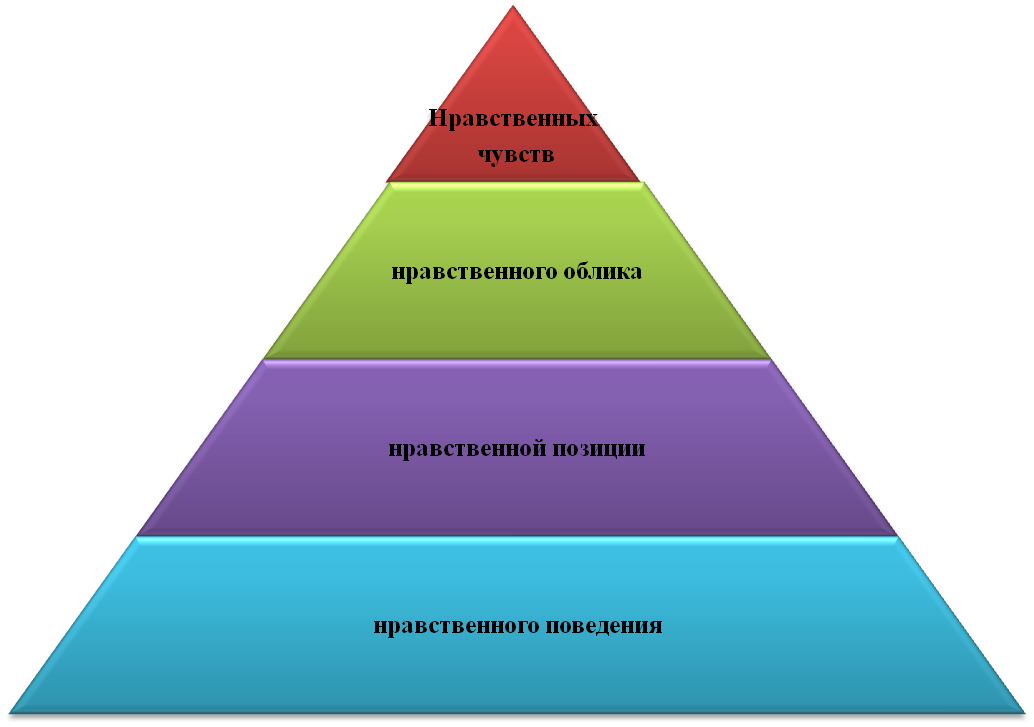 № п/пМероприятияСрокиОтветственныйПРОСВЕТИТЕЛЬСКАЯ ДЕЯТЕЛЬНОСТЬПРОСВЕТИТЕЛЬСКАЯ ДЕЯТЕЛЬНОСТЬПРОСВЕТИТЕЛЬСКАЯ ДЕЯТЕЛЬНОСТЬПРОСВЕТИТЕЛЬСКАЯ ДЕЯТЕЛЬНОСТЬ1 Классные часы и беседы по классам на нравственную тематику.Один раз в месяцКл. руководители2Выступление на педсоветахВ течение годаЗам. директора по ВРКл.руководители3Выступление на родительских собраниях Один раз в годЗам. директора по ВР4 Создание методической библиотеки, видеотеки, аудиотеки В течение годаЗам. директора по ВРКл.руководители5Приглашение интересных людей на встречу с педагогами, обучающимися, родителямиВ течение годаЗам. директора по ВРКл.руководителиВОСПИТАТЕЛЬНАЯ ДЕЯТЕЛЬНОСТЬВОСПИТАТЕЛЬНАЯ ДЕЯТЕЛЬНОСТЬВОСПИТАТЕЛЬНАЯ ДЕЯТЕЛЬНОСТЬВОСПИТАТЕЛЬНАЯ ДЕЯТЕЛЬНОСТЬ6Проведение классных часов для обучающихсяОдин раз в неделюКл. руководители7Организация акций МилосердияДва раза в годСовет учащихся8Организация и проведение конкуров и выставок.В течение годаЗам.директора по ВР9День Пожилого человекаОктябрь, ежегодноКл. руководители10Международный день толерантностиНоябрь, ежедневноЗам.директора по ВР11Рождественские посиделкиЯнварь, ежегодноЗам.директора по ВР12Масленица Февраль, ежегодноЗам.директора по ВРОБРАЗОВАТЕЛЬНАЯ ДЕЯТЕЛЬНОСТЬОБРАЗОВАТЕЛЬНАЯ ДЕЯТЕЛЬНОСТЬОБРАЗОВАТЕЛЬНАЯ ДЕЯТЕЛЬНОСТЬОБРАЗОВАТЕЛЬНАЯ ДЕЯТЕЛЬНОСТЬ13Обучение педагогов школы на курсах, дающим им основополагающие духовные знания. В течение годаДиректор школы14Проведение семинара  по обмену опыта для учителейАпрель  Зам. директора по ВРНАУЧНО – ИССЛЕДОВАТЕЛЬСКАЯ ДЕЯТЕЛЬНОСТЬНАУЧНО – ИССЛЕДОВАТЕЛЬСКАЯ ДЕЯТЕЛЬНОСТЬНАУЧНО – ИССЛЕДОВАТЕЛЬСКАЯ ДЕЯТЕЛЬНОСТЬНАУЧНО – ИССЛЕДОВАТЕЛЬСКАЯ ДЕЯТЕЛЬНОСТЬ15Участие в районной олимпиаде по Основам Православной культурыОдин раз в годЗам. директора по УР16Участие во Всероссийском конкурсе  проектно- исследовательских  работ по историко-церковному краеведению Один раз в год Зам.директора по ВР, учитель ОРКЭС